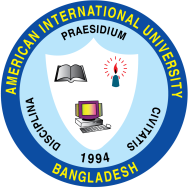 AMERICAN INTERNATIONAL UNIVERSITY–BANGLADESH (AIUB)FACULTY OF SCIENCE & TECHNOLOGYINTERNSHIP AFFILIATIONREPORT ONTitle of the ReportAn Internship Report Presented to the OFFICE OF PLACEMENT andDEPARTMENT OF COMPUTER SCIENCEIn Partial Fulfillment of the Requirements for the Degree Name of the ProgramSupervised ByAIUB SUPERVISOR’S NAME & rankSubmitted ByStudent’s Name, IDSemesterDate of Submission: month day, yearLETTER OF SUBMITTALThe letter of submittal must follow the format of a standard business letter starting with the title of your report. The objectives of the letter are:to say that the report is being submitted,to mention/acknowledge the entities (Supervisor, Employer, Working departments, etc.) involved in the internship process,to summarize the key aspects (activities, acquired knowledge, challenges, etc.) of the report of particular interest to the recipient.End you letter with your name, ID, Program, Date and sign above your name.LETTER OF ENDORSEMENTThe Internship Affiliation Report entitled “Your Report Title”, has been submitted to the Office of Placement and Department of Computer Science in partial fulfillment of the requirements for the degree of Program name   by student’s name & ID. This report is presented to the Internship Defense Committee for evaluation and has been accepted.(Any opinions, suggestions made in this report are entirely that of the author of the report. The University does not condone nor reject any of these opinions or suggestions.)ACKNOWLEDGEMENT(Sample)First of all I would like to thank almighty Allah, for his grace in accomplishing my internship report timely.I would like to express my gratitude to the Faculty of Science & Technology to keep internship credit in the curriculum of the graduation program and give me a scope of tasting the flavor of industry oriented tasks and the field of work with my interest.  I am also grateful to the Faculty of Science & Technology & Office of Placement & Alumni, AIUB to arrange an opportunity for choosing an own interested organization and complete internship there.I am also thankful to my organization supervisor Humayun Kayesh Shamol, System Analyst, Software Design & Development team, comfosys Limited from the core of my heart for his kind support, guidance, constructive, supervision, instructions and advice and for motivating me to do my internship smoothly at comfosys.I feel proud and gratified that I was always held the under supervision of the Software Design & Development team and got advices directly from Md. Iftekhar Alam Efat, CTO, comfosys Limited. Here, with daily reporting along with mental and professional support enhances my experience in the internship life.I am also indebted to the employees of NOC team specially Mohammad Ibrahim, Tech Lead, comfosys Limited who gave me immense support while working on client-end and also in technical issues. Moreover, to prepare this report and other documentation regarding Internship Report and else I would show appreciation to all the members of Software Design & Development team, who always advised me and helped me through hands and pens.TABLE OF CONTENTSLIST OF TABLES & FIGURESINTRODUCTIONContent of this chapter must not exceed more than 2 pages.Rationale (Why are you interested to undertake this report? What is the importance of this report?)Background (Description of the  Organization/Company- not more than 5 pages)Objectives (What are your objectives/purposes you intend to attain or achieve in this report? Ex. To describe the various practices of the company in dealing with the clients; to find out how issues and problems are resolved using technologies; etc.)ACTIVITIESNarrative discussion of the activities undertaken in relation to the report. These activities can be focused on the assigned task by the organization or any interest about the whole organization.Work-Related (Your work load/description, time maintenance, travel, etc.)Organization-wide (Your working department, how your work load/department activities effects from the department to the organization as whole?)Other relevant activities (other than your work load - Communications, support, contacts, customer care, etc.)CONSTRAINTS/CHALLENGESIssues and Problems encountered and identified during the internship affiliation with the organization/company.Identified/Observed in the Organization (working environment, operational procedures, trainings, etc.)Academic Preparation (Mismatch between assigned tasks and other operational functions of the organization with your academic preparation.  Relevance of the academic preparation  to the present assignment and future job requirements of the organization)Personal/Professional Skills (skills required, lacking, insufficient)ACQUIRED KNOWLEDGEThese are the valuable lessons/knowledge/skills/behavior/practices you have learned or acquired from your internship.Consequences to OrganizationImplications to University’s Internship ProgramEffects on Personal/Professional SkillsCONCLUDING STATEMENTSSummary (any comment heremust be supported by the materials described in the report. No details, only brief.)Recommendations/Suggestions for Future Strategic Actions (specific suggestions. May be speculative , but most should follow logically from the summery/the report)OrganizationUniversityPersonal/ProfessionalRECOMMENDATION LETTER 
(A recommendation letter on the letter head of the organization from your organization supervisor)REFERENCES 
(references of any materials used/cited in the report from different sources)APPENDICES(The appendix should contain any information that substantiates the report but that is not required for a convincing understanding of your work. The appendix may contain bulky data such as lengthy tables, computer print-outs, descriptions of processes or operations, specialized terms, mathematical symbols, technical jargon, maps, and so on.)(Including a 2-page CV)(The following part is only to be followed in preparing the report)InstructionsFRONT& BACK COVER:Spiral bind.Cover color is Blue.The font is ‘Times new Roman’,The font size of all the titles are 16 down to 12, 16 being the main title, 14 subtitle, and so on.The font size of all the text must be 11 and all text should be justified.From the ParagraphIndents & Spacing tab.Line spacing1.5 lines.SpacingBefore and After both will be 6 pt.Check √the box ‘Don’t add space between paragraphs of the same style’.Every chapter must start at a new page.All the gaps between the paragraphs, titles, etc. should be same.All figures and tables must be indexed.The Report should not be less than 25 pages excluding the Appendices.3 copies of the final Internship Report – one for yourself, one for the organization you worked in, and one for the supervisor/department.Make sure you have signed in the Letter of Submittal page. Also get signature from both the supervisors – university & organization on the Letter of Endorsement page.Organization Supervisor’s NameInternship Supervisor (industry)Rank & PositionOrganization Supervisor’s NameInternship Supervisor (industry)Rank & PositionOrganization Supervisor’s NameInternship Supervisor (industry)Rank & PositionOrganization Supervisor’s NameInternship Supervisor (industry)Rank & PositionUniversity Supervisor’s NameInternship Supervisor (academic)Rank & PositionUniversity Supervisor’s NameInternship Supervisor (academic)Rank & PositionUniversity Supervisor’s NameInternship Supervisor (academic)Rank & PositionName of the ExternalRank & PositionFaculty of Science & TechnologyName of the ExternalRank & PositionFaculty of Science & TechnologyName of the DirectorRank & PositionFaculty of Science & Technology Name of the DirectorRank & PositionFaculty of Science & Technology Name of the DirectorRank & PositionFaculty of Science & Technology TOPICSPage no.Title Page1Letter of Submittal 2Letter of Endorsement 3Acknowledgement4Table of Content5List of Tables &Figures6Introduction7Rationale7Background8Objectives11Activities12Work Load12Organization Wide13Other Relevant Activities14Constraints/Challenges15Identified/Observed in the Organization16Academic Preparation17Personal/Professional Skills18Acquired Knowledge19Consequences to Organization19Implications to University’s Internship Program20Effects on Personal/Professional Skills20Concluding Statements21Summary21Recommendations/Suggestions for future strategic actions21Organization21University22Personal/Professional22Recommendation Letters23References24Appendices25TITLESPage no.1.1 figure: student-teacher ratio3